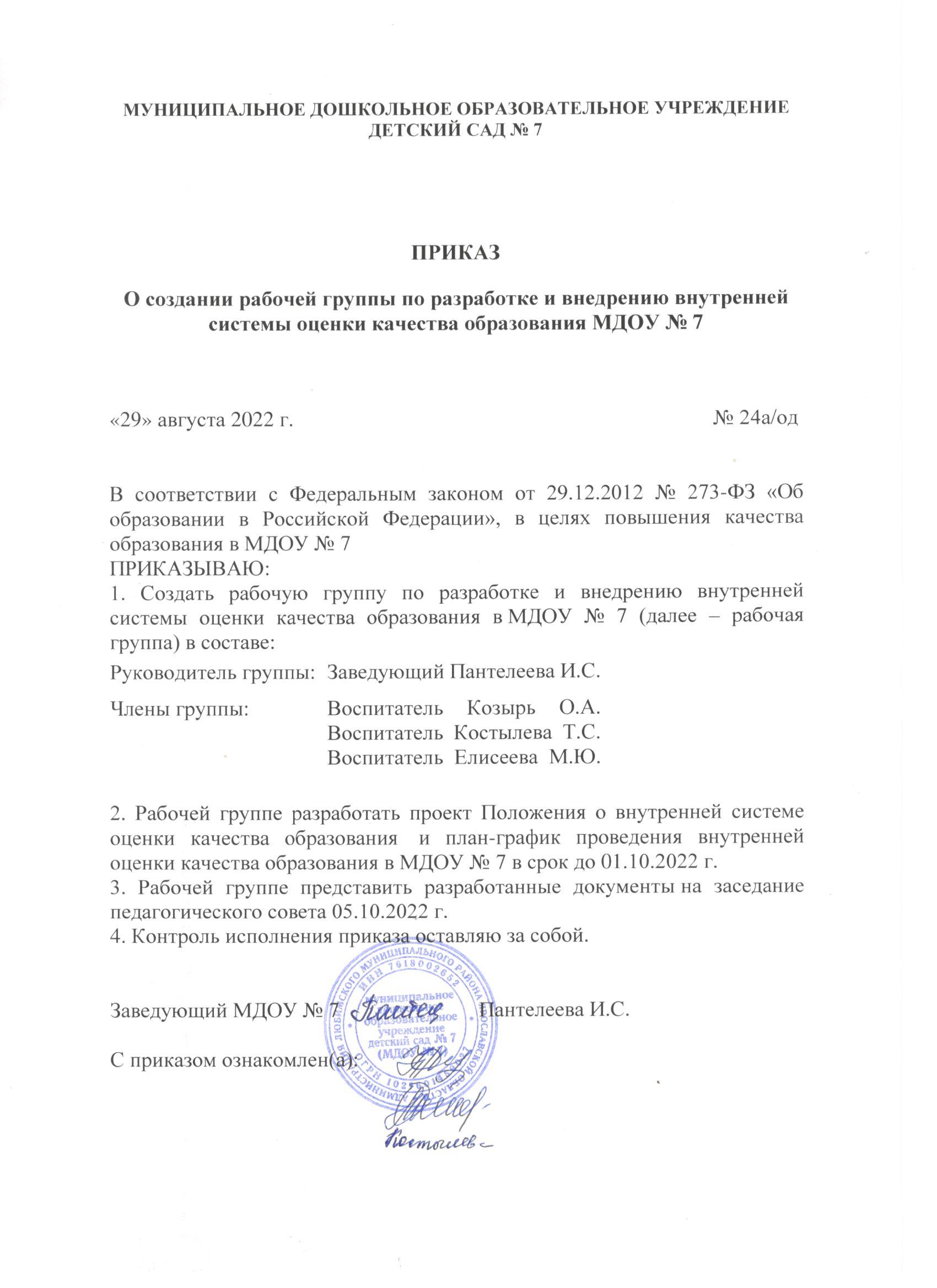 МУНИЦИПАЛЬНОЕ ДОШКОЛЬНОЕ ОБРАЗОВАТЕЛЬНОЕ УЧРЕЖДЕНИЕДЕТСКИЙ САД № 7ПРИКАЗО создании рабочей группы по разработке и внедрению внутренней системы оценки качества образования МДОУ № 7«29» августа 2022 г.                                                                              № 24а/одВ соответствии с Федеральным законом от 29.12.2012 № 273-ФЗ «Об образовании в Российской Федерации», в целях повышения качества образования в МДОУ № 7ПРИКАЗЫВАЮ:1. Создать рабочую группу по разработке и внедрению внутренней системы оценки качества образования в МДОУ № 7 (далее – рабочая группа) в составе:2. Рабочей группе разработать проект Положения о внутренней системе оценки качества образования  и план-график проведения внутренней оценки качества образования в МДОУ № 7 в срок до 01.10.2022 г.3. Рабочей группе представить разработанные документы на заседание педагогического совета 05.10.2022 г.4. Контроль исполнения приказа оставляю за собой.Заведующий МДОУ № 7                          Пантелеева И.С.С приказом ознакомлен(а):Руководитель группы:Заведующий Пантелеева И.С.Члены группы:Воспитатель Козырь О.А.
Воспитатель Костылева Т.С.
Воспитатель Елисеева М.Ю.
